05tSchool Uniform InformationThe school colours are green and yellow.  Details are as follows:GREY OR BLACK					Trousers (Boys and Girls)GREY OR BLACK 					SkirtsGREEN						School Sweatshirts/SweatcardiYELLOW						School Polo ShirtGREEN AND WHITE				Gingham Summer DressESSENTIAL P.E.KIT				Shoe bag with - Plimsolls/trainers							Shorts – plain black available from officeGirls Black Fitted ShortsBoys Shadow Stripe Shorts							T-Shirt – School Bottle Green T’Shirt FOOTWEARBlack trainers, brown or black shoes may be worn.  Fashion shoes, shoes with high heels or open toe shoes are NOT suitable for wearing at school.Children taking part in football will need football boots and shin pads.  Second-hand boots are often available in school.Items available from the school office:Yellow polo Shirts					£8.50Green school sweatshirts				£10.00	Green school sweatcardi				£11.50Green PE T’Shirt					£6.00Girls Fitted Black PE Shorts			£6.50Boys Shadow Stripe PE Short			£6.00Green school book bag				£3.50Green school PE bag				£3.50Yellow or green Legionnaires cap		£4.50Yellow or green baseball cap			£4.00Waterproof jacket					£20.00School Uniform Order FormPupils Name: __________________			Total: __________________________I enclose a cash/cheque payable to MAWGAN-IN-PYDAR SCHOOL.Signed: ________________________		Date: ___________________________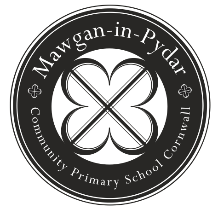 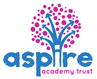 Mawgan-in-Pydar School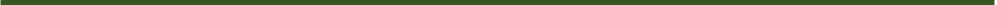 Dear Parents,School Uniform – Order FormAs you are aware, School Trends high quality school wear is available for purchase directly from the school office.  All the garments offer excellent value for money and are made from hard wearing, machine washable fabrics, specially decorated with our school logo.Please can everyone place their order for uniform required for the new school year by FRIDAY 9th JUNE.  We will then place a bulk order with the aim to have new uniform by the end of term.Many thanksSally VannoeyHead of SchoolMawgan-in-Pydar SchoolDear Parents,School Uniform – Order FormAs you are aware, School Trends high quality school wear is available for purchase directly from the school office.  All the garments offer excellent value for money and are made from hard wearing, machine washable fabrics, specially decorated with our school logo.Please can everyone place their order for uniform required for the new school year by FRIDAY 9th JUNE.  We will then place a bulk order with the aim to have new uniform by the end of term.Many thanksSally VannoeyHead of SchoolColour22/24”26”28”30”32”S/34”PriceTotalPolo ShirtYellow£8.50Colour22”24”26”28”30”32”S/34”PriceTotalClassic SweatshirtBottle  green£10.00Colour22”24”26”28”30”32”S/34”PriceTotalClassic SweatcardiBottle  green£11.50Colour22”24”26”28”30”32”S/34”PriceTotalPE T’ShirtBottle  green£6.00Colour4-5yr6-7yr8-9yr11-12yrPriceTotalGirls Fitted PE ShortsBlack£6.50Colour2-4yr18-20”4-7yr22-24”7-10yr26-28”10-13yr30-32”32-36”PriceTotalBoys Shadow Stripe PE ShortBlack£6.00Colour5-6yr7-8yr9-10yr11-12yr13-14yrPriceTotalWaterproof JacketBottle  green£20.00ColourYellowGreenPriceTotalCap – LegionnairesYellow orGreen £4.50ColourYellowGreenPriceTotalCap – BaseballYellow or Green £4.00ColourQtyPriceTotalSchool Book BagBottle  green£3.50ColourQtyPriceTotalSchool PE BagBottle  green£3.50